Algebra I Quadratic Emphasis 							Name___________________________9.1-9.4 Project									Date____________________________This project is due:  _____________________________________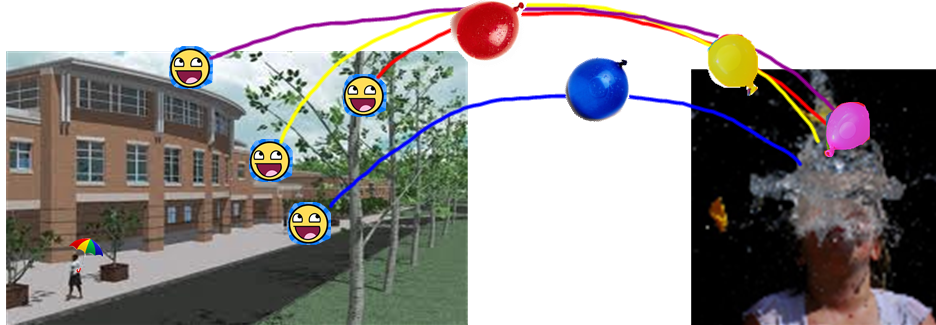 Alpha (Red)Equation: ______________________________________Maximum Height: ________________________________Time of impact: __________________________________Beta (Blue)Equation: ______________________________________Maximum Height: ________________________________Time of impact: __________________________________Charlie (Green)Equation: ______________________________________Maximum Height: ________________________________Time of impact: __________________________________vDelta (Purple)Equation: ______________________________________Maximum Height: ________________________________Time of impact: __________________________________